                                             Конспект комплексной НОД в младшей группе «Быстрее, выше, сильнее! Олимпиада». 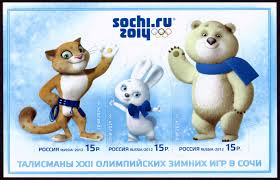 Цель: Развитие у детей творческих способностей и интереса к рисованию. Совершенствовать умение рисовать замкнутую линию. Повторить формы предметов и цвета. Закрепить навыки рисования кистью. Укреплять кисти рук, развивать мелкую моторику, внимание, воображение. Воспитывать аккуратностьМатериал и оборудование: листы бумаги; стаканчики с водой; салфетка; гуашь 5 цветов; кисть; игрушка Медведь, разноцветные колечки, музыкальная композиция «Олимпийский гимн».Предварительная работа:• Беседа с детьми об Олимпийских играх;• Рассматривание картинок с зимними олимпийскими видами спорта.;• Игры с колечками (кольцеброс) ;• Рисование колес к машине.                                                          Ход НОД:Воспитатель:- Тук, Тук! Кто стучится в дверь?Кто к нам пришел? Я сейчас посмотрю (воспитатель подходит к двери и обратно возвращается с Медведем и колечками) - Кто это пришёл к нам, ребята? Дети:- Медведь! Воспитатель:- Правильно ребята, Мишка! - Здравствуйте ребятки! Я очень рад встречи с вами! Но я не обычный Мишка. Я-символ Олимпиады, Олимпийский Мишка. Хотите, ребята, я вам расскажу, что такое Олимпиада?(Да) Олимпийские игры – это большой, красивый, веселый и интересный спортивный праздник. Игры бывают летние и зимние, на них спортсмены соревнуются в разных видах спорта. Игры проводятся раз в четыре года на больших спортивных стадионах в разных городах мира, на них приезжают спортсмены, судьи и любители спорта. Дети, как вы думаете, для чего проводятся спортивные соревнования?  Для того, что бы узнать кто самый сильный. На Олимпийских играх спортсмены соревнуются за право называться самыми ловкими, быстрыми и сильными. А для того, чтобы стать крепким, сильным и здоровым спортсменом, нужно заниматься физкультурой, делать гимнастику по утрам и проводить закаливающие процедуры, правильно питаться и вести здоровый образ жизни.Люди, которые занимаются спортом, называются спортсменами. А для того, чтобы стать крепким, сильным и здоровым спортсменом, нужно заниматься физкультурой, делать гимнастику по утрам и проводить закаливающие процедуры. Дети, что нужно делать, чтобы быть закаленным и не болеть?Воспитатель: Нужно заниматься физкультурой.Мишка: Правильно! Ребята, а вы знаете девиз олимпийских игр?Воспитатель: «Быстрее, выше, сильнее! »Мишка: Ребята, хотите выучить девиз? Пусть он станет девизом вашей группы!Физминутка: заучиваем девиз, имитируя движения спортсменов)Мишка: А какой символ у Олимпийских игр?Дети: Олимпийский кольца.Мишка: Ребята, когда я к вам шел, подул ветер и все мои колечки разлетелись в разные стороны.  У меня их осталось очень мало. А мне они нужны, что бы попасть на Олимпийские игры. Что мне делать?Воспитатель: Не грусти Мишка, наши ребятки помогут тебе;Дети:  Да! Воспитатель: Давай Зайка твои колечки посмотрим. Ребята посмотрите, какие круглые колечки, у них нет углов, они катятся (покатать по полу к ребёнку). Проведите по колечку пальчиком. Какого цвета колечки? Какой формы? А сейчас поднимем правую руку и нарисуем колечко в воздухе.Подвижная игра «Олимпийские кольца »Игровое задание: собрать Олимпийские кольца.Правила игры: расположить кольца в правильном порядке.Атрибуты к игре: иллюстрация с изображением Олимпийских колец, разноцветные колечки.- Каждая команда берет колечкии располагает в правильном порядке.Воспитатель:- Молодцы ребятки отдохнули. А сейчас все возьмём по одному колечку и подойдём к столу. Найдите такого же цвета краску, как ваше колечко. Возьмите свои листочки. Давайте нарисуем большое колечко.. Покажите на листочке без  краски, какой у вас будет круг? А теперь обмакните кисточку в воду, лишнюю воду отожмите о край баночки, а потом об тряпочку убираем лишнюю воду и макаем в краску. Начинаем рисовать. (Процесс рисования сопровождается «Гимном Олимпиады»,попутно сообщить детям,что это за песня)Под музыку рисуем колечки олимпийских цветов. Воспитатель: Молодцы! Все нарисовали? (у кого не получается, подойти индивидуально и помочь) Рассматриваем вместе с Мишкой рисунки. - Ой! Ребята, какие у Вас красивые разноцветные колечки получились! … Посмотрите ребята, на что они похожи? Дети:На Олимпийские кольца! Мишка:Правильно!Пять колец, на флаге белом! Меж собой переплелисьБуд то все спортсмены мираКрепко за руки взялись! Спасибо,ребята!Теперь я смогу попасть на Олимпиаду!Увидимся!